Реферат на тему:«Наполеон и Кутузов.Исторические взгляды Л.Н. Толстого»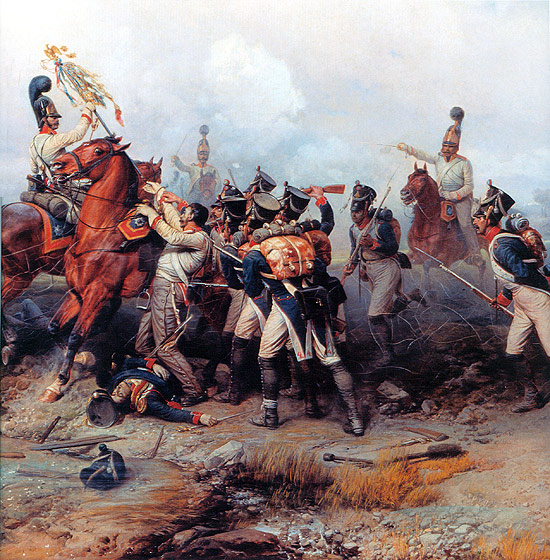 Москва 2019Содержание1. Формирование и сущность исторических взглядов Л.Н. Толстого…………32. Образ Наполеона в романе-эпопее «Война и мир»…………………………53. Образ Кутузова в романе-эпопее «Война и мир»…………………………….7Выводы…………………………………………………………………….............9Список литературы……………………………………………………………....101. Формирование и сущность исторических взглядов Л.Н. ТолстогоВеликий русский писатель Лев Николаевич Толстой в своём творчестве не мог обойти важнейшие проблемы – сущность войн, роль личности и народа в истории. Что собой представляют войны и почему они происходят? Кто вершит судьбы жителей воюющих государств – знаменитые полководцы или простые солдаты?Размышления Л.Н. Толстого были основаны на его личном опыте участия в военных действиях на Кавказе и в Крымской войне. Столкновение с непарадной стороной войны (кровью, страданиями, смертью) открыло писателю глаза на её суть. Он оставил военную карьеру. Однако в те годы в «Севастопольских рассказах» Толстой ещё оправдывал войну патриотизмом. Ближе к концу жизни он стал пацифистом – считал любую войну бессмысленным убийством людьми друг друга из-за их покорности тщеславным правителям стран: «Правительства христианских народов с помощью церковников долго обучали управляемые ими народы тому, что закон «не убий» не значит то, что люди не должны без всяких исключений убивать себе подобных, но что есть случаи, когда не только можно, но должно убивать людей; и народы верили правительствам»; «…правительства считали, что убивать можно на войне…» [1]. Вопрос об изменении хода истории в результате войн для Толстого – это в первую очередь нравственный вопрос. Писатель говорил: «Я всегда считаю нравственные мотивы двигающими и решающими в историческом процессе» [2, с. 213].Размышления и переживания Толстого о войне и движении истории отразились в выдающемся романе-эпопее «Война и мир», центральное место в котором занимает Отечественная война 1812 г. Она показана как подлинно всенародная, объединившая людей из разных сословий в борьбе с врагами. В повествовании о ходе и итогах военных действий отразились исторические взгляды Толстого. Писатель был уверен, что «сила, решающая участь народов, лежит не в завоевателях, даже не в армиях и сражениях, а в чём-то другом» [3]. Это «другое» – «дубина народной войны», всеобщее противостояние французам с «отступлениями от правил».Толстой отводил личности в истории небольшую роль, всё же делая исключение для Кутузова – истинного патриота, который смог понять ход истории, доброго и скромного человека. Его полная противоположность – Наполеон, чей образ писатель обрисовал в негативном ключе.2. Образ Наполеона в романе-эпопее «Война и мир»Отрицательное отношение Л.Н. Толстого к Наполеону становится ясно читателям уже по описанию внешности полководца. Неоднократно подчёркивается его отталкивающая полнота («круглый живот», «пухлая шея», «жирные ляжки коротких ног», «жирные плечи»), маленький рост. Изнеженность и себялюбие показаны благодаря выразительной детали портрета – это красивые, маленькие, белые руки. Но ещё важнее его способность «изменять произвольно выражение лица» в зависимости от ситуации, например, на «выражение милостивого и величественного императорского приветствия» или на «вид задумчивой нежности». Глядя на портрет сына, Наполеон заботится только о том, что нужно показать придворным «простую отеческую нежность». Толстой с иронией, переходящей в сатиру, пишет о наполеоновском упоении своим величием: «Глаза его отуманились, он подвинулся, оглянулся на стул (стул подскочил под него) и сел на него против портрета. Один жест его – и все на цыпочках вышли, предоставляя самому себе и его чувству великого человека».Эгоизм, самоуверенность, жестокость и беспринципность Наполеона изображены не раз на протяжении романа: «...на холодном лице его был тот особый оттенок самоуверенного, заслуженного счастья...», «...с своим безумием самообожания, с своею дерзостью преступлений, с своею искренностью лжи...» Полководец равнодушен и к солдатам, и к генералам, к русским и французам. Центр его мира – он сам. Самовлюблённость Наполеона доходит до гротеска: «Для него было не ново убеждение в том, что присутствие его на всех концах мира, от Африки до степей Московии, одинаково поражает и повергает людей в безумие самозабвения».Ради достижения своих целей Наполеон готов на любой обман, предательство, преступление, его не волнует гибель солдат даже своей армии, не говоря о чужой. Полководец делает вид, что его вынудили начать войну. Наполеон уверен в правильности всех своих действий: «…для Наполеона в его убеждении не существовало возможности ошибок…» При этом Толстой отмечает наполеоновскую «роль кажущегося начальствованья». Не отрицая его большой военный опыт, писатель осуждает безрассудство в ведении войны, которое привело к огромным человеческим потерям. Фактически Толстой отказывает Наполеону в подлинном величии, обесценивает его достижения, показывая их обратную сторону. По мнению писателя, Наполеон смог высоко подняться отчасти благодаря цепи случайностей, отчасти благодаря дерзости и отсутствию моральных принципов, и хотя многие убеждены в его гениальности, «вместо гениальности являются глупость и подлость…» Наполеон – «разбойник вне закона», «человек без убеждений, без привычек, без преданий, без имени, даже не француз», который «не имеет никакого плана» и «всего боится» становится императором. Причины этого головокружительного взлёта, по мнению Толстого, в сочетании отрицательных качеств Наполеона и в его предназначенности быть участником хода истории, «ничтожнейшим орудием истории». Пока «роль его ещё не кончена», Наполеон останется на политической арене. В отношении к Наполеону проявляются исторические взгляды Толстого.3. Образ Кутузова в романе-эпопее «Война и мир»Михаил Илларионович Кутузов – антипод Наполеона. По мысли Л.Н. Толстого, это не просто два полководца воюющих армий, это носители разных нравственных установок.Описание Кутузова и Наполеона построено по принципу антитезы. Это видно даже в изображении внешности. Если французский полководец показан изнеженно-полным, холёным, бодрым, довольно молодым человеком, то русский – располневшим от старости, с изуродованным раной лицом, усталым и сонным, измученным в сражениях до того, что каждое движение даётся с трудом: «В длинном сюртуке на огромном толщиной теле, с сутуловатой спиной, с открытой белой головой и с вытекшим, белым глазом на оплывшем лице, Кутузов вошёл своей ныряющей, раскачивающейся походкой в круг…»Казалось бы, внешность совершенно непривлекательная. Но следует отметить, что Толстой, во-первых, не идеализирует даже любимых героев, в число которых, конечно, входит Кутузов, а во-вторых, один из художественных приёмов Толстого – частое сочетание внешней общепринятой красоты с уродливой душой и, наоборот, внешней непривлекательности с прекрасным внутренним миром (можно вспомнить, с одной стороны, Элен Безухову, а с другой – княжну Марью и Наташу Ростову).В чём же заключается обаяние образа Кутузова? Писатель многократно показывает его эмоциональность и искренность. Это не холодный, равнодушный эгоист Наполеон. Кутузов открыто проявляет чувства: часто улыбается («...лицо его становилось все светлее и светлее от старческой кроткой улыбки, звездами морщившейся в углах губ и глаз...»), но ещё чаще плачет («…был слаб на слезы…»).Настолько утомлённый жизнью и войной человек мог бы замкнуться в себе и заботиться только о своих нуждах, но Кутузов не таков. Его искренне волнуют нужды солдат, офицеры и солдаты для него не просто фигуры на шахматной доске: «Кутузов прошёл по рядам, изредка останавливаясь и говоря по нескольку ласковых слов офицерам, которых он знал по турецкой войне, а иногда и солдатам. Поглядывая на обувь, он несколько раз грустно покачивал головой и указывал на нее австрийскому генералу…» В отличие от Наполеона, который задаёт вопросы подчинённым от скуки или с целью произвести впечатление, русский полководец правдив в выражении своих чувств.Для понимания отношения Толстого к Кутузову особенно важная пятая глава четвёртой части четвёртого тома романа. Это настоящее восхваление полководца. Сущность подлинно великого человека – умение постичь «волю провидения», подчинив ей «свою личную волю». Такие люди одиноки, их презирает «толпа», в число которой Толстой включает и русских историков, для кого «Наполеон есть предмет восхищения и восторга», в то время как «Кутузов представляется им чем-то неопределённым и жалким». Не разделяя эту точку зрения, писатель открыто заявляет, что русский полководец – «необычайный в истории пример самоотвержения и сознания в настоящем будущего значения события». Дар исторического предвидения, источник которого – «народное чувство», сочетается в Кутузове с исключительной скромностью: «…он вообще ничего не говорил о себе, не играл никакой роли, казался всегда самым простым и обыкновенным человеком и говорил самые простые и обыкновенные вещи». Всё это кардинально отличает его от Наполеона. Кутузов всей душой хочет избежать больших человеческих жертв, он лишён как жестокости, так и пустого тщеславия. Одна из его задач – изгнать французов «из России, облегчая, насколько возможно, бедствия народа и войска». Ради родной страны Кутузов не побоялся в одиночку пойти наперекор чужим мнениям, даже мнению государя, не дорожа своей репутацией. Это, безусловно, вызывает уважение Толстого и читателей.ВыводыИсторические взгляды Льва Николаевича Толстого менялись с течением времени. Молодой писатель, побывав на войне, стал относиться к ней скорее негативно, но оправдывал её идее патриотизма. В конце жизни Толстой был категорически против жестоких войн. В романе-эпопее «Война и мир» мы видим сочетание этих взглядов. Война – зло, бессмысленное убийство себе подобных, но для спасения родной страны война может быть необходима.Писатель доносит свои исторические убеждения до читателей через яркие, запоминающиеся образы Наполеона и Кутузова. Хотя Толстой считал народ главной движущей силой истории, он не мог обойти стороной знаменитых полководцев. Если Наполеон – ничтожное орудие в руках судьбы, выскочка, эгоистичный, беспринципный, жестокий человек, то Кутузов в изображении Толстого – мудрый и скромный человек, который сумел смирить свою волю, подчинившись ходу истории, чтобы спасти Родину. В простоте и искренности заключается настоящее величие, присущее Кутузову. Истинный герой мирового масштаба – это именно Кутузов, что убедительно показал Л.Н. Толстой.Список литературы1. Толстой Л.Н. Не убий никого. URL: http://tolstoy.ru/online/online-publicism/ne-ubiy-nikogo/2. Захаров С.В. Проблема войны и мира в публицистике Л.Н. Толстого начала ХХ века // ХХ юбилейные Царскосельские чтения. 2016. C. 208 – 214.3. Толстой Л.Н. Война и мир. URL: https://ilibrary.ru/text/11/index.html